П О Л О Ж Е Н И Ео проведении Кубка Казанского района  по волейболу среди мужских команд 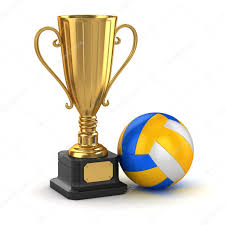 ОБЩИЕ ПОЛОЖЕНИЯ Кубок Казанского района по волейболу среди мужских команд проводится в соответствии с календарным планом официальных физкультурных и спортивных мероприятий Казанского района на 2019 год. Соревнования проводятся согласно действующим правилам по волейболу  с учётом изменений и дополнений на день начала соревнований. Положение о Кубке Казанского района по волейболу среди мужских является основанием для командирования спортсменов, тренеров на данные соревнования.ЦЕЛИ И ЗАДАЧИ 2.1. Соревнования проводятся с целью развития и популяризации  волейбола на территории Казанского района и Тюменской области. 2.2.  Пропаганда здорового образа жизни среди населения; 2.3. Внедрение физической культуры и спорта в повседневную жизнь населения; 2.4. Определение лучших игроков по волейболу.  2.5. Укрепление спортивных связей, обмен спортивным опытом и мастерством.РУКОВОДСТВО ПРОВЕДЕНИЕМ СОРЕВНОВАНИЙ.Общее руководство осуществляет МАУ ДО «Казанская районная ДЮСШ». Непосредственное проведение осуществляет Главная судейская коллегия (ГСК)СРОКИ И МЕСТО ПРОВЕДЕНИЯ СОРЕВНОВАНИЙ.Соревнования проводятся 6 апреля 2019 г. в спортивном залес. Казанское ул. Больничная, 52. Торжественное открытие в 11:00. Начало игр в 11:30.ТРЕБОВАНИЯ К УЧАСТНИКАМ СОРЕВНОВАНИЙИ УСЛОВИЯ ИХ ДОПУСКАСоревнования проводятся среди мужских команд, имеющих соответствующую спортивную подготовку. Состав команды до 12  игроков и 1 представитель.ОБЕСПЕЧЕНИЕ БЕЗОПАСНОСТИ УЧАСТНИКОВ И ЗРИТЕЛЕЙСоревнования проводятся в спортивном сооружении, отвечающем требованиям соответствующих нормативных правовых актов, действующих на территории Тюменской области и направленных на обеспечение общественного порядка и безопасности участников и зрителей.СТРАХОВАНИЕ УЧАСТНИКОВСтрахование жизни и здоровья от несчастных случаев участников соревнований производится за счёт средств командирующих организаций.Страхование может производиться, как за счёт бюджетных, так и внебюджетных средств, в рамках действующего законодательства Российской Федерации.УСЛОВИЯ ПРОВЕДЕНИЯ СОРЕВНОВАНИЙ И ПОДВЕДЕНИЯ ИТОГОВВ соревнованиях примут участие команды:- Аромашевский район- Голышмановский ГО- «Автоград» г. Тюмень- ВК «Тюмень 2003» г. Тюмень- «Композит» Заводоуковский ГО- Казанский районКоманды разбиваются на 2 группы по 3 команды. Команды, занявшие 3 места в группах играют за 5-6 места; команды, занявшие 2 места в группах играют за 3-4 места; команды, занявшие 1 места в группах играют за 1-2 места.За победу команде начисляется 2 очка за поражение 1 очко.В случае равенства очков у двух и более команд места определяются последовательно:а) по количеству побед во всех играх. б) по соотношению партий в играх между ними;в) по соотношению мячей в играх между ними;Если при распределении мест между участниками, имеющими равные показатели, по одному из вышеуказанных пунктов определилось место одного или нескольких участников, а другие вновь имеют одинаковые показатели, то места между ними снова определяются последовательно по пунктам «а, б, в».НАГРАЖДЕНИЕКоманда, занявшая I место,  награждается Кубком, грамотой I степени, медалями. Команды, занявшие 2-е 3-е места, награждаются грамотой и медалями соответствующих степеней.Все команды награждаются памятными вымпелами.ПОРЯДОК И СРОКИ ПОДАЧИ ЗАЯВОКПредварительные заявки на участие в соревнованиях направляются на эл. адрес: kazanka_sport@mail.ru или по тел. 89526743915 Эртман Егор Николаевич, не позднее, чем за 3 дня до начала соревнований. В главную судейскую коллегию до определения системы проведения и жеребьевки подается:- именной заявочный лист (Приложение1), заверенный врачом и руководителем командирующей организации.ФИНАНСОВЫЕ УСЛОВИЯРасходы, связанные с организацией и проведением соревнований (награждение победителей и призеров соревнований, оплата медицинского персонала, оплата судейства, обслуживания и прочее) несет МАУ ДО «Казанская районная ДЮСШ»Расходы, связанные с проездом, питанием,  страхованием осуществляют командирующие организации.Приложение № 1ЗАЯВОЧНЫЙ  ЛИСТ на участие в Кубке Казанского района по волейболу среди мужских командОт команды ______________________________________________________________ Руководитель организации - _____________________________             (расшифровка подписи)       м.п.К соревнованиям допущено _______(_____)чел.  Врач__________________________(расшифровка подписи) м.п.Представитель команды - _________________________УТВЕРЖДАЮ 		Директор МАУ ДО «Казанская районная ДЮСШ»___________А.В. Коротченко«_____»___________2019 год№ п./п. Ф.И.О. (полностью) число, месяц, год рожд. спорт.разряд Виза врача 1 23456789101112